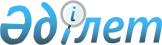 О внесении изменений в том VI Пояснений к единой Товарной номенклатуре внешнеэкономической деятельности Таможенного союзаРекомендация Коллегии Евразийской экономической комиссии от 19 августа 2014 года № 8

      Коллегия Евразийской экономической комиссии в соответствии со статьями 5 и 18 Договора о Евразийской экономической комиссии от 18 ноября 2011 года, пунктом 83 Регламента работы Евразийской экономической комиссии, утвержденного Решением Высшего Евразийского экономического совета от 18 ноября 2011 г. № 1,

      на основании статьи 8 Соглашения о едином таможенно-тарифном регулировании от 25 января 2008 года



      рекомендует государствам - членам Таможенного союза и Единого экономического пространства с даты вступления в силу Решения Совета Евразийской экономической комиссии от 18 сентября 2014 г. № 64 «О внесении изменений в единую Товарную номенклатуру внешнеэкономической деятельности Таможенного союза и Единый таможенный тариф Таможенного союза в отношении отдельных видов прессового оборудования для авиационной промышленности»:



      Применять Пояснения к единой Товарной номенклатуре внешнеэкономической деятельности Таможенного союза (приложение к Рекомендации Коллегии Евразийской экономической комиссии от 12 марта 2013 г. № 4) с учетом изменений согласно приложению.      Председатель Коллегии

      Евразийской экономической комиссии         В. Христенко

ПРИЛОЖЕНИЕ            

к Рекомендации Коллегии     

Евразийской экономической комиссии

от 19 августа 2014 г. № 8    

                             ИЗМЕНЕНИЯ,

                вносимые в том VI Пояснений к единой

              Товарной номенклатуре внешнеэкономической

                    деятельности Таможенного союза

      Дополнить группу 84 следующими пояснениями:
					© 2012. РГП на ПХВ «Институт законодательства и правовой информации Республики Казахстан» Министерства юстиции Республики Казахстан
				8462Станки (включая прессы) для обработки металлов объемной штамповкой, ковкой или штамповкой; станки для обработки металлов (включая прессы) гибочные, кромкогибочные, правильные, отрезные, пробивные или вырубные; прессы для обработки металлов или карбидов металлов, не поименованные выше8462 10 100 3*Для штамповки металлических листов эластичными средами с использованием одноблочной оснастки (штампа или матрицы) и эластомерной подушки, для авиационной промышленностиВ данную подсубпозицию включаются прессы, предназначенные для изготовления деталей методом штамповки эластичными средами (эластоформования) металлических листов. Одноблочная оснастка (штамп или матрица) и детали, подлежащие штампованию (металлический лист), помещаются на стол, который затем устанавливается в пресс под контейнер с эластомерной подушкой. Контейнер с эластомерной подушкой фиксируется в верхней части пресса. Стол поднимается и оказывает давление на подушку. Под воздействием высокого рабочего давления эластомерный материал ведет себя как жидкость, оказывая практически одинаковое давление на все участки деталей, подлежащих штампованию.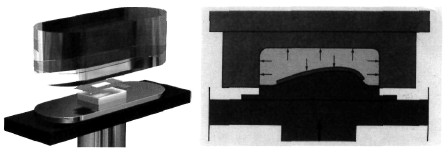 8462 21 100 3*Для вытягивания (растягивания) металлического листа и оборачивания (гибки) листа вокруг закрепленной формовочной оснастки, для авиационной промышленностиВ данную подсубпозицию включаются машины (включая прессы), предназначенные для формования методом оборачивания вокруг неподвижной формовочной оснастки вытянутого за пределы текучести металлического листа.8462 21 800 2*Для вытягивания (растягивания) металлического профиля или листа и оборачивания (гибки) вокруг закреплеиной формовочной оснастки, для авиационной промышленностиВ данную подсубпозицию включаются в том числе профилегибочные машины (включая прессы), предназначенные для формования методом гибки вокруг формовочной оснастки вытянутого за пределы текучести металлического профиля.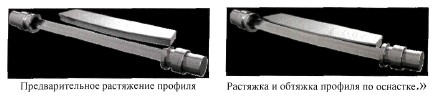 